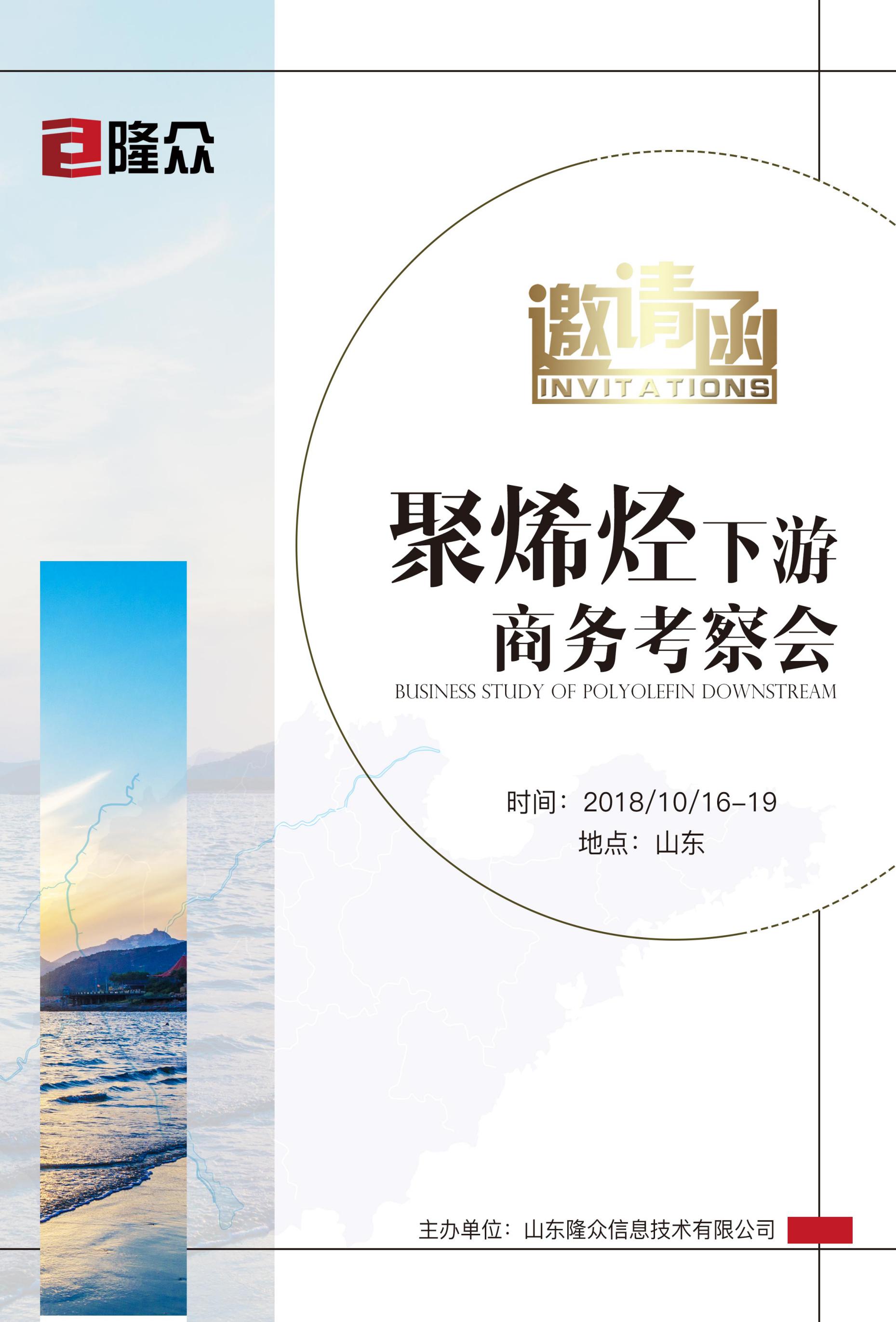 会议背景聚烯烃年产能逐步递增，2018年聚烯烃产能供应继续增长，较2017年产能增长4.32%，达到4081万吨/年。塑编、农膜、BOPP为代表的塑料制品年产能也在逐步增加，为更好服务于产业上、下游企业，通过此次聚丙烯生产企业及终端企业的商务考察，获得更真实的市场现状，可一对一的交流、合作的机会。另外，受环保督查及行业竞争力的提升等因素的影响，下游塑料制品企业的经营模式也不断的追求创新。会议亮点※商务考察—实地走访，了解行业现状、达成合作※行业交流—头脑风暴，畅谈行业未来、洞察先机【针对】实地商务考察，了解最严环保下制品企业的生产现状及经营模【专业】与企业面对面交流。【宽度】考察产品囊括农膜、塑编、BOPP多个品种。【高度】隆众资讯将派两名分析师全程陪同走访。会议群体及人数商务考察人数15-20人。非产业客户、贸易企业及生产企业等确定会议走访企业山东东大塑业有限公司，聊城广庆新材料有限公司（BOPP），山东莘县飞腾塑编有限公司，山东兴联塑料有限公司，山东聊城广庆集团（聚丙烯+塑编），山东滕州中塑集团股份有限公司共6家企业，最终行程或有稍许变动。注：最终行程或有稍许变动，以最终确认路线为准。重要提示：1、为确保交流考察质量，报名仅限15席。（注：会议名额以到款顺序为准） 2、会务电话： 马莉  15305333953、报名电话：王悦莹 15315336574会议费用：5500RMB/人（包括期间的车旅及保险、住宿：包含16日、17日、18日三晚住宿，若没有特殊要求则房间均为商务大床房，调换房间需补差价。餐饮：包含16日午晚餐、17、18日三餐、19日午餐。不包含出发地至济南的往返路费）付款方式：汇款单位：山东隆众信息技术有限公司开户行：1525 6101 0400 38017汇款账号：中国农业银行淄博高新技术产业开发区支行参会确认函----请填写此页表格后传真0533-2591***或邮件******回传企业信息：  公司名称（发票抬头）：                                                                 业务（订房）联系人姓名          电话             Email                传真                  企业性质：□生产企业 □贸易商□下游企业□物流/仓储等第三方 □其他                         参会代表1 姓名                  □ 先生 / □ 女士  职位                 手机                                   身份证号（投保）                       E-mail/QQ                 传真                   参会代表2 姓名                   □ 先生 / □ 女士  职位                手机                                   身份证号（投保）                       E-mail/QQ                 传真                     参会代表3 姓名          □ 先生 / □ 女士  职位         手机                                   身份证号（投保）                       E-mail/QQ                 传真                 日程安排日程安排日程安排日程安排日程安排考察时间考察时间考察地点考察内容住宿地10月16日周二济南签到聊城聊城广庆新材料有限公司（BOPP）聊城10月17日周三莘县山东聊城广庆集团（聚丙烯+塑编）山东莘县飞腾塑编有限公司莘县10月18日周四阳谷山东东大塑业有限公司山东兴联塑料有限公司滕州10月19日周五滕州返回济南山东滕州中塑集团股份有限公司---商务考察需求核实表商务考察需求核实表企业主要经营哪些产品？商务考察的主要目的是什么？想见厂家哪些部门/产品领导？主要关心的企业有哪些？